Сценарий праздника«День народного единства»Цель проведения мероприятий: воспитание нравственного, духовно здорового ребенка.Задачи: воспитывать патриотические чувства любви к Отечеству, связующие разные поколения; создавать условия для формирования чувства любви к Родине на основе изучения национальных культурных традиций России; способствовать повышению значения семейных ценностей.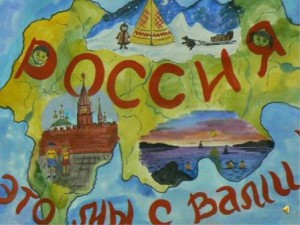 С историей не спорят,С историей живут,Она объединяетНа подвиг и на трудЕдино государство,Когда един народ,Когда великой силойОн движется вперед.Врага он побеждает,Объединившись в бой,И Русь освобождает,И жертвует собой.Во славу тех героевЖивем одной судьбой,Сегодня День единстваМы празднуем с тобой!Ведущая: Вся наша страна в эти дни отмечает совсем ещё молодой праздник - день народного единства. Много веков назад жили на Руси русичи – наши предки. Хлеб сеяли, детей растили, землю любили и оберегали. Но вот как- то навалились беды на русскую землю – засуха, неурожай, голод. И начались между людьми ссоры да раздоры. Заметили это враги и решили захватить землю русскую. Но не в честном бою, а обманом и хитростью.Есть такое государство – Польша, а живут в нем поляки. Привели они своего царя – самозваного, а людям сказали, что это настоящий русский царь. Они и поверили. Только царь этот и не думал защищать русский народ. Он захватил корону и трон, и принялся пировать и веселиться, а Россию грабить и продавать. Наступило для России тяжкое смутное время. Польские войска дошли до Москвы и захватили её. И тогда монахи стали рассылать письма во все города, призывая народ объединиться и идти на защиту Руси. И были всегда на Руси богатыри – сильные, с добрым сердцем и чистой душой.Ребята, а давайте и мы покажем, какие крепкие, сильные, ловкие и удалые ребята живут в России. Наши мальчики – будущие богатыри. Давайте посоревнуемся.(Игра «Богатырские забавы», «Перетяни канат»)Дети читают стихи:ПолинаЧто мы Родиной зовем?Дом, где мы с тобой живем,И березки, вдоль которыхРядом с мамой мы идем.ИльяЧто мы Родиной зовем?Поле с тонким колоском,Наши праздники и песни,Теплый вечер за окном.АнгелинаЧто мы Родиной зовем?Все, что в сердце бережем,И под небом синим-синимФлаг России над Кремлем.Денис	
Ах, Россия моя, где слова отыскать,Чтобы в песне моей о тебе рассказать:О ромашках, озёрах, бескрайних лесах,О полях, о просторах, о светлых мечтах!СергейРоссия, РусьКуда я ни взгляну,За все твои страдания и битвыЛюблю твою, Россия , старину,Твои леса, погосты и молитвы.Люблю твои избушки и цветы,И небеса, горящие от зноя,И шёпот ив у смутной у воды,Люблю навек, до вечного покоя…                                       Н. РубцоваАнтонИ о том, как крепилась, покуда беда,И о том, как гордилась сынами всегда.Так звучи моя песня, звучи же скорей,О России, о Родине моей.Одно такое письмо пришло в Нижний Новгород. Зазвонил большой колокол. И собрался народ у главной церкви, и прочитали письмо монахов. В котором был призыв к освобождению отечества и Москвы. И вот 4 ноября 1612г. любящие свою Родину люди- купец Кузьма Минин и князь Дмитрий Пожарский- собрали народное ополчение (простых людей, не занимающихся военным делом) и повели в бой с захватчиками Москвы и русских земель. А впереди войска несли икону Казанской Божьей Матери. И никакая вражеская сила не могла их остановить. Бои шли два месяца, но русские победили, а поляки бежали.В Москве на Красной площади поставили памятник Минину и Пожарскому от всей благодарной России за то, что они собрали людей со всех концов страны, чтобы победить смуту, ведь победить врага можно было только объединив народ России. Изначально этот памятник планировали установить в Нижнем Новгороде- в городе, где было собрано ополчение, а установку приурочить к 200- летию памятных событий. Сбор средств начался в 19 веке. В 1818 г. скульптор Иван Мартос завершил работу.Ушли в историю года,Цари менялись и народы,Но время смутное, невзгодыРусь не забудет никогда!Победой вписана строка,И славит стих былых героев,Поверг народ врагов-изгоев,Обрел свободу на века!И поднималась Русь с коленВ руках с иконой перед битвой,Благословленная, молитвойПод звон грядущих перемен.Деревни, села, городаС поклоном русскому народуСегодня празднуют свободуИ День единства навсегда!Ведущая: Ребята, а какие пословицы о Родине и единстве народов вы знаете?(Ответы детей)Без корня и трава не растёт.Для родной Отчизны не жаль и жизни.На своей земле не ходили в кабале.Чужая сторона – дремучий бор.Славу свою добывай в бою.Песня о России.В День единства будем рядом,Будем вместе навсегда,Все народности РоссииВ дальних селах, городах!Вместе жить, работать, строить,Сеять хлеб, растить детей,Созидать, любить и спорить,Охранять покой людей,Предков чтить, дела их помнить,Войн, конфликтов избегать,Чтобы счастьем жизнь наполнить,Чтоб под мирным небом спать!Я в День народного единстваХочу желать по всей странеЧтоб было небо мирным, чистым,И чтоб сказали «нет» войне!Чтоб вместе истинно держались,Чтоб уважали свой народ,Совместно от проблем спасались,И жили так из года в год!Ведущая: Пускай народ РоссииВсегда единым будет,Чтоб беды не косили,Чтоб радовались люди,Чтоб было счастье ярким,Как радость материнства,В пылу объятий жаркихНародного единства.Звучит муз. Б.Савельева, сл.  «Так давайте устроим большой хоровод»Дети стоят в кругу, и держаться за рукиВедущая :Пусть общими будут –Навеки, навеки! –И небо, о море,И горы, и реки,И снег, и тюльпаны,И солнце, и пламя.Пусть будут все детиНавеки друзьями!Ведущая:  Давайте мы все обнимемся, и никогда не будем ссориться и будем жить дружно.